KRĄG TEMATYCZNY: DZIEŃ MATKIDzień 45                                                                                                                                               Temat zajęć: Dzień MatkiCele ogólne:  - kształtowanie więzi i pozytywnego stosunku do swojej rodziny,                                                                                                     - kształtowanie postawy gotowości pomagania mamie,                                                                                                       - określanie czynności wykonywanych przez mamę w domu,                                                                                                              - utrwalenie słownictwa o wyrazy związane z rodziną,                                                                          - czytanie etykiet,                                                                                                                                                                                                                                        - usprawnianie spostrzegania wzrokowego i słuchowego,                                                                                       - układanie wyrazów z rozsypanki sylabowej,                                                                                                                                                                                                                                                     - kształcenie spostrzegawczości i uwagi,                                                                                                      - doskonalenie umiejętności uważnego słuchania,                                                                                             - doskonalenie sprawności  manualnej oraz koordynacji wzrokowo-ruchowej,                                           - kształtowanie umiejętności uważnego patrzenia (organizowania pola spostrzeżeniowego),                      - utrwalenie nazw dni tygodnia, nazw miesięcy,                                                                                                         - kształtowanie umiejętności posługiwania się kalendarzem.                                                                                                                                        Cele szczegółowe:                                                                                                                                  uczeń:                                                                                                                                                          - wie, kiedy obchodzimy Dzień Matki,                                                                                                                                     - zna rolę mamy w rodzinie,                                                                                                                                               - wypowiada się z miłością i szacunkiem o mamie,                                                                                                                                                                                                                     - wzbogaca słownictwo o wyrazy związane z rodziną,                                                                                                                                                                                   - globalnie czyta wyrazy,                                                                                                                          - ćwiczy logiczne myślenie,                                                                                                                     - doskonali sprawność manualną                                                                                                                     - projektuje i wykonuje pracę plastyczną na dany temat,                                                                                                                                              - odpowiada na pytania zdaniem prostym lub złożonym,                                                                               - wymienia nazwy dni tygodnia, nazwy miesięcy,                                                                                                   -  umie posługiwać się kalendarzem.                                                                                                                                                                                                                                                        Metody:                                                                                                                                                            -  oglądowe, czynne, słowne.Formy pracy:                                                                                                                                                   - indywidualna.Środki dydaktyczne:                                                                                                                                                                                                                                                                                                                              - piosenka Dla Mojej Kochanej Mamy,  Kochana Mamo dla Ciebie majowe kwiaty,                                                         - tekst Dzień Matki                                                                                                                                                        - karta pracyOpis przebiegu zajęć:1. Popatrz na kartkę z kalendarza i powiedz:                                                                                         - Jaki dzień tygodnia zaznaczono kolorem zielonym?                                                                                   – Który to dzień maja?                                                                                                                                                              – Jaki dzień tygodnia był wczoraj?                                                                                                                            - Jaki dzień tygodnia będzie jutro?                                                                                                              - Wymień kolejno nazwy miesięcy w roku.                                                                                            – Wymień kolejno nazwy dni tygodnia.2. Posłuchaj piosenki Dla Mojej Kochanej Mamyhttps://www.youtube.com/watch?v=qlF_irQXSpA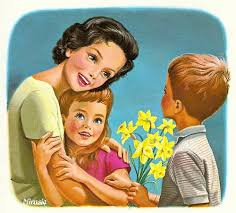 26 MAJA  DZIEŃ  MATKI3. Posłuchaj/przeczytaj. DZIEŃ MATKIOla miała wiele pomysłów na prezent dla mamy.: ulubione czekoladki, lakier do paznokci, modna bluzka … - ale nie miała pieniędzy. W swojej skarbonce miała kilkanaście złotych.                                                                                             – Wystarczy tylko na kwiaty… - westchnęła Ola.                                                                                        Dziewczynka martwiła się, bo bardzo chciała sprawić niespodziankę mamie. Nagle przyszedł jej do głowy pomysł. Poszła do pokoju i zabrała się do pracy.   Rano 26 maja, Ola złożyła mamie życzenia, wręczyła jej bukiet kwiatów i prezent. Mama otworzyła pudełko, zajrzała do środka i … znalazła tam kilka rysunków. 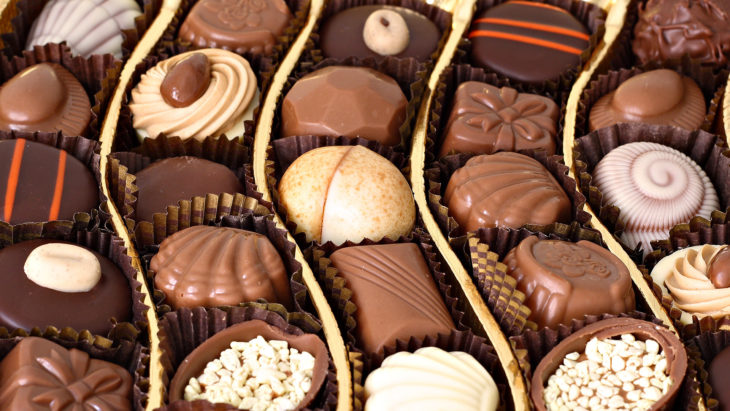 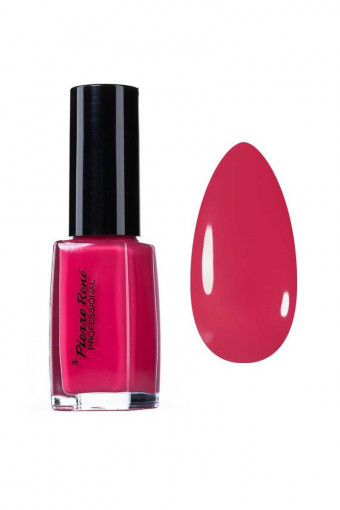 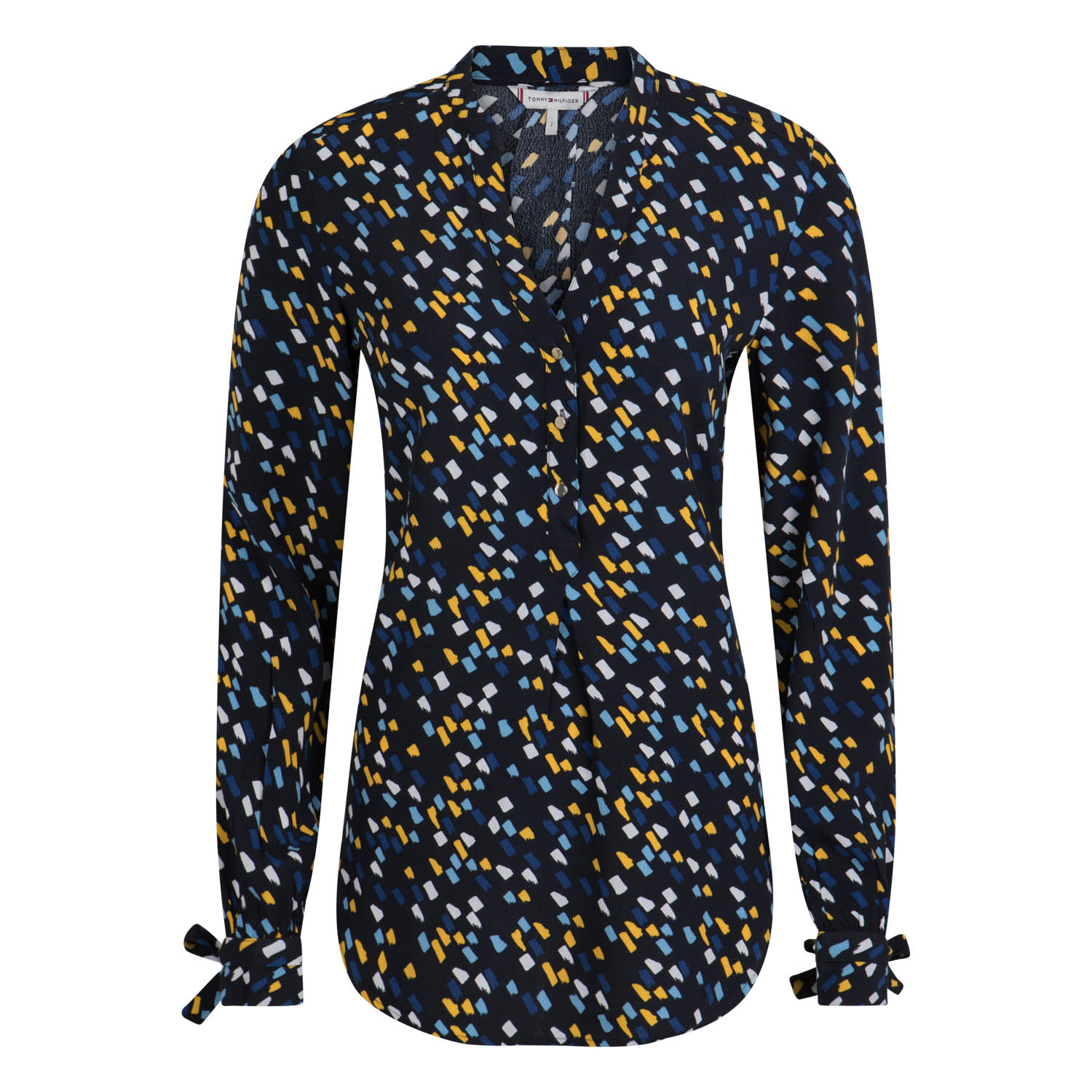 - Mamusiu, bardzo chciałam kupić Ci te wszystkie rzeczy, ale nie miałam pieniędzy, dlatego je narysowałam. Kiedyś, jak będę duża, kupię Ci to wszystko – powiedziała Ola. Wzruszona mama mocno przytuliła Olę i podziękowała jej za prezent. Odpowiedz na pytania:- Jakie święto obchodzimy 26 maja?                                                                                                                        - Co chciała dać swojej mamie Ola?                                                                                                         - Co kupiła za pieniądze ze skarbonki ?                                                                                                                                                                                                               - Jaki prezent przygotowała Ola?                                                                                                              - Jak mama zareagowała na prezent?4. Posłuchaj piosenki Kochana Mamo dla Ciebie majowe kwiatyhttps://www.youtube.com/watch?v=l85fczkgjoc5. Przyjrzyj się zdjęciom. Powiedz: Co można robić z mamą?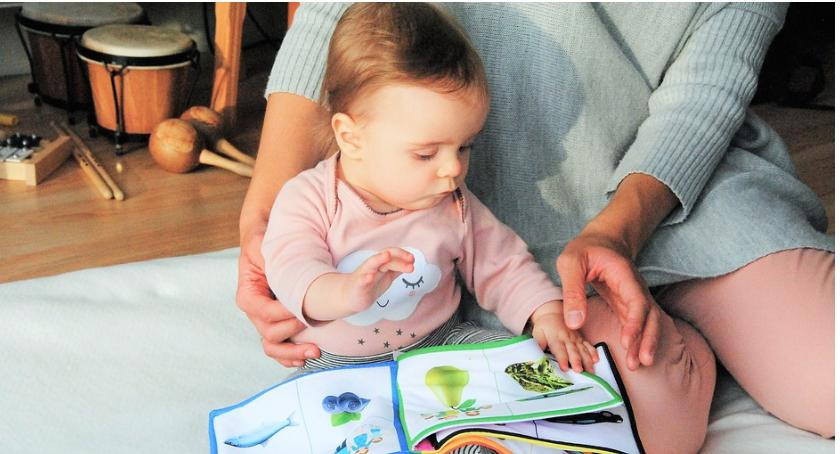 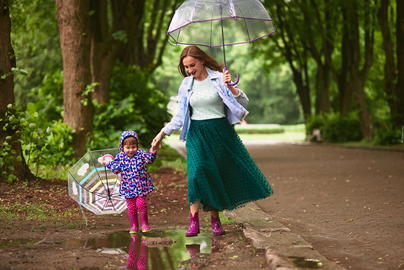 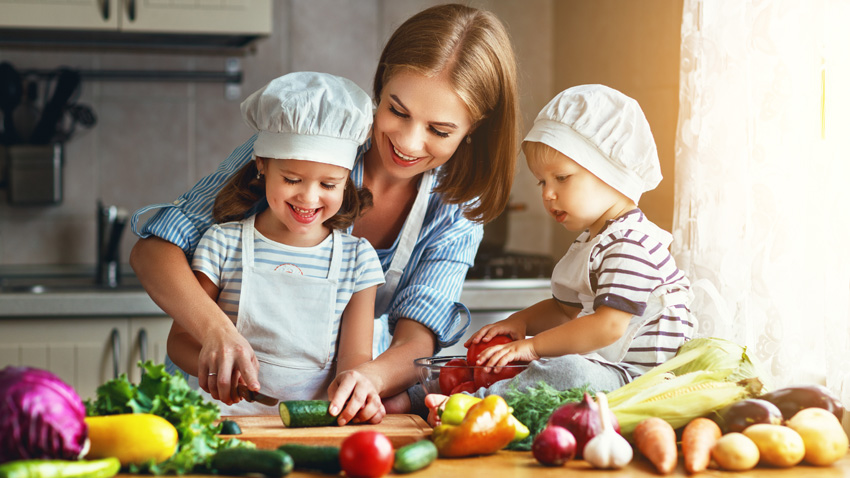 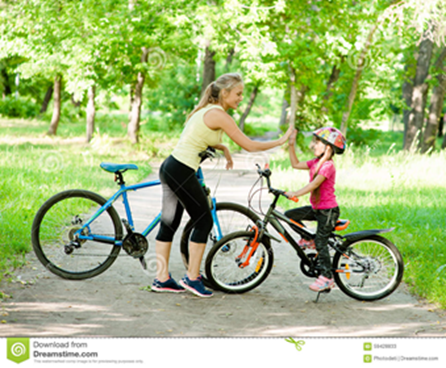 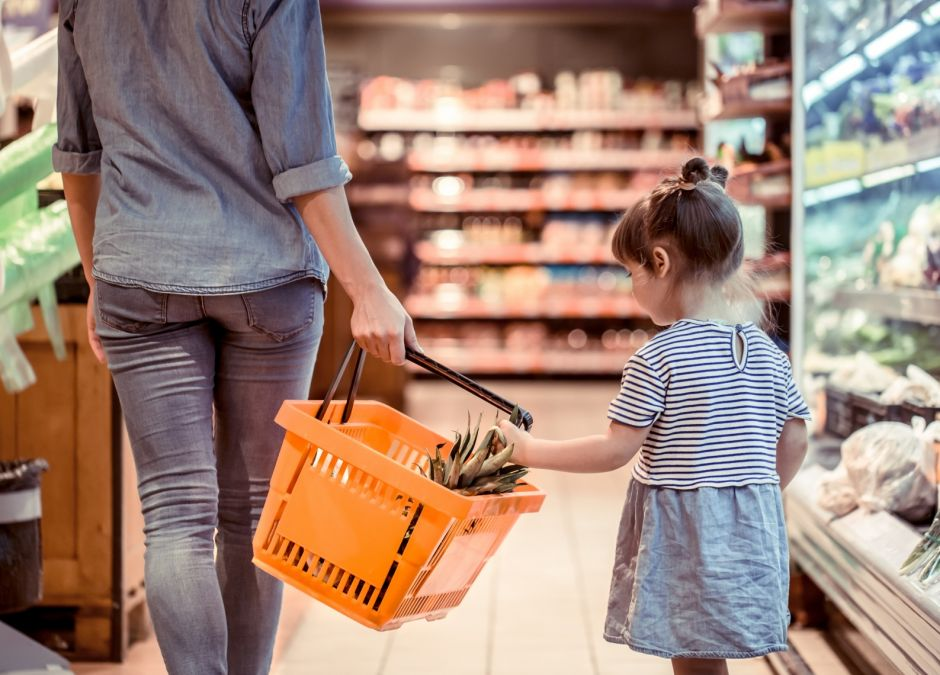 6. Posłuchaj piosenki: Ukochana Mamohttps://www.youtube.com/watch?v=7PDf2szBagkPoniżej karta pracyKARTA PRACY1. Wykonaj kartkę z życzeniami dla mamy. Białą kartkę formatu A- 4 (z małego bloku technicznego) złóż na pół. Na pierwszej stronie wykonaj kwiaty według wzoru poniżej  - odbitki z ziemniaka. Do środka wklej gotowe życzenia (wzory poniżej) lub samodzielnie je napisz. Nie zapomnij się podpisać. 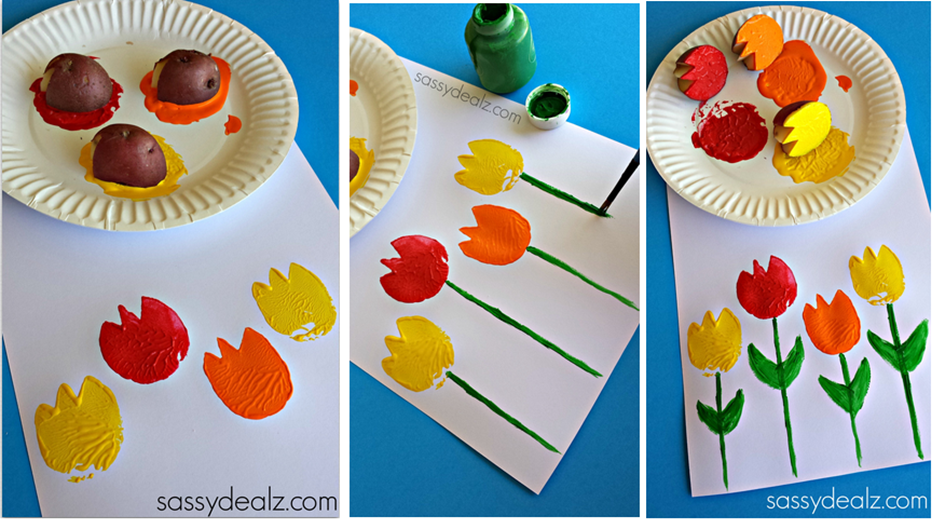  MAJ  2020 MAJ  2020 MAJ  2020 MAJ  2020 MAJ  2020 MAJ  2020 MAJ  2020PONIEDZIAŁEKWTOREKŚRODACZWARTEKPIĄTEKSOBOTANIEDZIELA12345678910111213141516171819202122232425262728293031Tak trudno mi wyrazićto, co w sercu czuję,więc powiem jedno słowo -Kochana Mamo: DZIĘKUJĘ!Mamusiu droga!Wciąż proszę Boga, który króluje na niebie,by ręką Boską, przed wielka troskąochraniał zawsze chciał Ciebie.Dziś tym goręcej, z duszy dziecięcejprośba się w górę wyrywa, abyś się miła,zdrowiem cieszyła i zawsze była szczęśliwa.Dziękuję za to wszystko, czym dobroć jest na Ziemi.                                                          Że Jesteś najważniejsza, że tego nikt nie zmieni.                                                                          Że jeden dzień najpiękniej w mym sercu jaśnieć musi:                                                                                        dla jednych to Dzień Matki, a dla mnie Dzień Mamusi.Mamo! Jesteś bombowa, nawet gdy Cię boli głowa.Więc dostaniesz dziś buziaka od swojego dzieciaka!Najlepsze życzenia na Dzień Matki!